.RIGHT TO RIGHT SIDE, LEFT CROSS-SIDE TOUCHES, LEFT CROSS OVER STEP, RIGHT TO RIGHT SIDE, LEFT CROSS-SIDE-CROSS TOUCHESLEFT SIDE SHUFFLE, ROCK BACK & RECOVER, RIGHT SIDE SHUFFLE, ROCK BACK & RECOVERLEFT TO LEFT SIDE, RIGHT CROSS-SIDE TOUCHES, RIGHT CROSS OVER STEP, LEFT TO LEFT SIDE, RIGHT CROSS-SIDE-CROSS TOUCHESRIGHT SIDE SHUFFLE, ROCK BACK & RECOVER, LEFT SIDE SHUFFLE, ROCK BACK & RECOVERRIGHT TRAVELING TOE STEPS, RIGHT SIDE SHUFFLE, ROCK & RECOVERLEFT TRAVELING TOE STEPS, LEFT SIDE SHUFFLE, ROCK & RECOVERVINE RIGHT WITH ½ RIGHT & LEFT SCUFF, LEFT SIDE SHUFFLE, ROCK & RECOVERVINE RIGHT WITH ½ RIGHT & LEFT SCUFF, LEFT SIDE SHUFFLE, ROCK & RECOVERREPEATDance was originally choreographed for the Country Hams as a 1 wall dance. If you want to dance to 4 walls, change the ½ turn right in the last count of 8 to a ¼ turn right.. You will start the dance again facing the left side wall.The Hams' Jam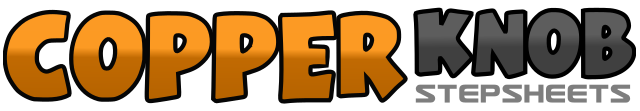 .......Count:64Wall:1Level:.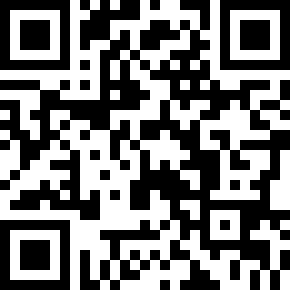 Choreographer:Peter Metelnick (UK)Peter Metelnick (UK)Peter Metelnick (UK)Peter Metelnick (UK)Peter Metelnick (UK).Music:Stand By Your Man - The ChicksStand By Your Man - The ChicksStand By Your Man - The ChicksStand By Your Man - The ChicksStand By Your Man - The Chicks........1-3Step right foot to right side, touch left toes in front of right foot, touch left toes to the left side4Cross step left foot over right5-7Step right foot to right side, touch left toes in front of right foot, touch left toes to the left side8Touch left toes in front of right foot1&2Step left foot to left side, step right foot together, step left foot to left side3-4Step right foot back and rock back, recover weight on left foot5&6Step right foot to right side, step left foot together, step right foot to right side7-8Step left foot back and rock back, recover weight on right foot1-3Step left foot to left side, touch right toes in front of left foot, touch right toes to the right side4Cross step right foot over left5-7Step left foot to left side, touch right toes in front of left foot, touch right toes to the right side8Touch right toes in front of left foot1&2Step right foot to right side, step left foot together, step right foot to right side3-4Step left foot back and rock back, recover weight on right foot5&6Step left foot to left side, step right foot together, step left foot to left side7-8Step right foot back and rock back, recover weight on left foot1-4Touch right toes to right side, step right heel down, cross touch left toes over right, step left heel down5&6Step right foot to right side, step left foot together, step right foot to right side7-8Step left foot back and rock back, recover weight on right foot1-4Touch left toes to left side, step left heel down, cross touch right toes over left, step right heel down5&6Step left foot to left side, step right foot together, step left foot to left side7-8Step right foot back and rock back, recover weight on left foot1-4Step right foot to right side, cross step left foot behind right, step right foot to right side turning ½ right, scuff left foot forward5&6Step left foot to left side, step right foot together, step left foot to left side7-8Step right foot back, recover weight on left foot1-4Step right foot to right side, cross step left foot behind right, step right foot to right side turning ½ right, scuff left foot forward5&6Step left foot to left side, step right foot together, step left foot to left side7-8Step right foot back, recover weight on left foot